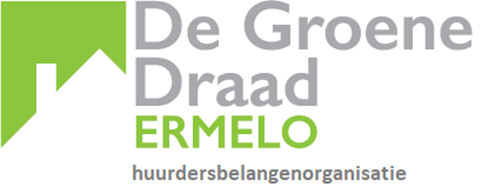 Jaarverslag
2022 maart 2023

1.voorwoord door de voorzitterHet is alweer ruim 2 jaar geleden, dat ik de voorzittershamer over mocht nemen van Tijmen Kroon en dan is het de gewoonte in bestuurdersland dat je achteromkijkt of met een deftig woord “evalueert”. In alle eerlijkheid gebied het mij dan ook te zeggen, dat hij mij niet is meegevallen (ik wil niet zeggen: tegengevallen). Als je voor een dergelijke functie wordt gevraagd, wordt het altijd wat rooskleuriger voorgesteld dan het in werkelijkheid is; zo in de trant van “Och, een beetje vergaderen hier en daar en leuk voorzittertje spelen”.Wil je echter een zinvolle invulling aan deze functie geven, vergt het meer dan dat. Mensen denken, dat je als voorzitter alles kunt regelen en als ze je daarop aanspreken, het ook zo voor elkaar komt. De werkelijkheid is echter totaal anders. In dit veld heb je te maken met vele partners (stakeholders om maar eens een duur woord te gebruiken) als de gemeente, UWOON, je collega belangenorganisaties, de politiek etc., die ieder hun eigen regels kennen en belangen hebben. Soms zeg ik wel eens: het lijkt meer op balanceren op het slappe koord. Ik mag van geluk spreken, dat ik over een ruime bestuurservaring beschik als 25 jaar vicevoorzitter van het sociaal cultureel centrum Weesp, waar wij oorspronkelijk vandaan komen en 25 jaar vicevoorzitter van de voetbalvereniging FC Horst in Ermelo (voor dit vele vrijwilligerswerk ook als HUBA voor ouderen en mensen met een beperking heeft het de Koning behaagt mij te onderscheiden). Tevens word ik ondersteund door een zeer kwalitatief goed functionerend bestuur en een administratief apparaat waarop ik altijd kan terugvallen en die mij gevraagd en ongevraagd feedback geven.Met dit als rugzakje durf ik met een gerust hart vooruit te kijken naar de komende periode waarin er ongetwijfeld een behoorlijk beroep op ons zal worden gedaan en ons moeilijke beslissingen te wachten staan bij onder andere de komende renovatieprojecten. Gelukkig mogen wij ons verheugen de belangen van de huurders van een stabiele en financieel gezonde corporatie als UWOON te mogen behartigen. Ook het WSW (Waarborgfonds Sociale Woningbouw) is dat van mening door UWOON een zogenaamde “borgbaarheidsverklaring” te verlenen oftewel “wij achten u zeer kredietwaardig”.Ik spreek dan ook de verwachting uit dat wij elkaar de komende tijd op juiste wijze zullen weten te vinden en elkaar met respect tegemoet zullen treden.Hans Beek


2. inleiding
Tot ieders opluchting werden in 2022 de coronamaatregelen langzaam versoepeld na een harde loc down. Uiteindelijk vervielen de laatste maatregelen in maart 2022.
Hierdoor werd het voor ons mogelijk om de vergaderingen “live” te houden maar ook om u weer persoonlijk te kunnen ontmoeten tijdens de ledenvergadering van 24 mei 2022. De Groene Draad hield haar bestuursvergaderingen in Pinel. Eind 2022 was de renovatie van het gemeentehuis al zover gevorderd dat wij geen gebruik meer van Pinel konden maken vanwege een nieuwe bestemming voor het pand. De bestuursvergaderingen vinden nu plaats in “het Huis van Ermelo”.Sinds 2014 vertegenwoordigt de Groene Draad alle huurders van de woningen die in eigendom zijn van UWOON in de gemeente Ermelo. In 2022 waren dit circa 2800 wooneenheden. 

3. samenstelling bestuur
Jammer genoeg hebben wij in 2022 afscheid genomen van de secretaris, 
mevrouw Reiny Smink. Mevrouw Thérèse Stienstra heeft haar functie als penningmeester neer moeten leggen maar blijft ons gelukkig nog op veel gebied ondersteunen.

De samenstelling van het bestuur is sinds 24 mei 2022:
Dagelijks bestuur:
voorzitter, Hans Beek, penningmeester, Thérèse Stienstra, secretaris, Elly de Veij
tweede secretaris, Willemijn de Vries.Algemeen bestuur: 
Ruud de Jong, met als focus duurzaamheid, Bert Stam, beleidszaken en ondersteuning voorzitter, Henk Bronkhorst, logistiek periodieken, kaartjes en contacten met huurders i.v.m. mutaties, Miroslav Vasilijevic, huurwijzer distributie.
Het bestuur bestaat volledig uit vrijwilligers.

4. kort verslag 2022
Website
In 2022 kregen we allemaal te maken met de enorm stijgende energie kosten.
Via onze website www.hbo-degroenedraad.nl wil het bestuur handige tips met u delen maar u ook zo goed mogelijk informeren over relevante (wets)wijzigingen. 
Wij willen u graag uitnodigen om eens een kijkje te nemen op onze website.
Heeft u vragen of opmerkingen voor ons dan kunt u die ook via de website aan ons stellen.Blad De Huurwijzer
Ook hebben wij u geïnformeerd via het blad De Huurwijzer. De leden hebben het blad De Huurwijzer in 2022 4x van ons ontvangen.De Woonbond
De Groene Draad is aangesloten bij de landelijke Woonbond. De Woonbond kan huurdersbelangenorganisaties juridisch ondersteunen en bij vraagstukken adviseren. Wij hebben gebruik gemaakt van Webinars die zij zeer regelmatig voor bestuursleden organiseren. Via nieuwsbrieven worden wij geïnformeerd over actuele zaken.
NB:
Huurders en woningzoekenden kunnen ook lid worden van de Woonbond. 
Als lid kunt u gebruik maken van de telefonische service (de Huurderslijn) maar ook is juridische ondersteuning bij conflicten met de verhuurder een mogelijkheid.Ledenvergadering
Op 24 mei 2022 vond de Ledenvergadering plaats in de Dorpskamer.
38 leden waren hierbij aanwezig. Tijdens de vergadering heeft mevrouw Imming, directeur/bestuurder van UWOON zichzelf voorgesteld en heeft zij gesproken over het huur- en doorstroombeleid. Als verrassing was er tijdens de pauze een spetterend optreden van Egbert Dijkhuizen. Na de pauze heeft bestuurslid Ruud de Jong ons bijgepraat over wat u kunt doen om zoveel mogelijk te besparen op uw energieverbruik. Ruud is één van de vier energie coachen die Ermelo heeft. Ik verwijs u naar de notulen (juli 2022 bezorgd) voor een volledig inhoudelijk verslag.

Diverse overleggen
De Groene Draad is gesprekspartner bij diverse overleggen. Wij denken mee en adviseren. Ons standpunt is om altijd uw belangen zo goed mogelijk te behartigen. Een overzicht van de overleggen staan vermeld in het Activiteitenplan 2023-2025 (januari 2023 bezorgd).  
                       
Belangrijke punten/besluiten 2022
Met de gemeente hebben wij de prestatieafspraken voor 2023 afgesproken.Gezamenlijk hebben de drie huurdersbelangenorganisaties aan UWOON advies uitgebracht over:
- huurbeleid
- huurverhoging
- verlaging inschrijfgeld/jaarlijkse verlenging woningzoekenden
- kwaliteitsbeleid UWOON
- ondernemingsplan van UWOON over de jaren 2023-2027
- portefeuillestrategie en koersdocument
- 15 maart samenwerkingsovereenkomst tussen de 3 Hbo’s getekend.Ook is De Groene Draad betrokken geweest bij de benoeming van een nieuw lid in de Raad van Commissarissen.In 2022 kregen wij steeds meer duidelijkheid over de inhoud van de Nationale Prestatieafspraken van Minister de Jonge. Uitvloeisel hiervan is de “regio woondeal 
Noord-Veluwe”. De huurdersorganisaties uit Noord-Veluwe hebben zich verenigt om dit proces te volgen dat in 2023 meer gestalte zal krijgen.

5. bewonerscommissies
De Groene Draad doet er alles aan om uw belangen zo goed mogelijk te behartigen. Maar ook u als huurder van een woning in een blok van woningen, kunnen meepraten over de beslissingen van UWOON als u zich verenigt in een bewonerscommissie.
 
In 2022 waren er in totaal drie bewonerscommissies actief in Ermelo,
namelijk:
- BHSV = Beemdweg, Hoge Wal, Smidsweg en Varenlaan
- Gelreweg
- de Wegwijzer.

De Groene Draad is nauw betrokken bij de lopende zaken, de lijnen zijn kort. Wij hopen dat het aantal bewonerscommissies in de toekomst uit gaat breiden. Het zou een mooie verdeling zijn als iedere wijk over een bewonerscommissie zou beschikken, in totaal dus vijf.